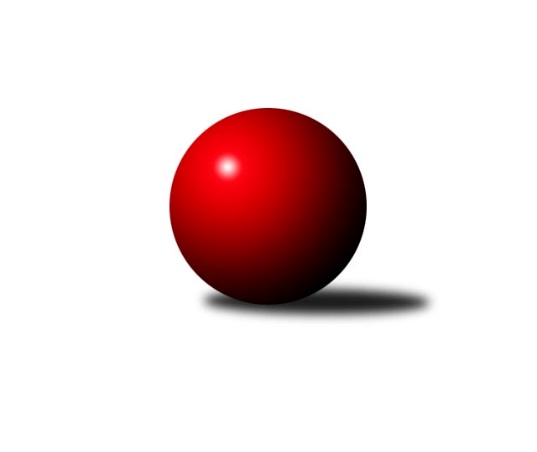 Č.15Ročník 2018/2019	24.2.2019Nejlepšího výkonu v tomto kole: 1665 dosáhlo družstvo: TJ Lokomotiva Liberec AKP1 Libereckého kraje 2018/2019Výsledky 15. kolaSouhrnný přehled výsledků:TJ Spartak Chrastava	- TJ Sokol Blíževedly A	1:5	1520:1634	3.0:5.0	19.2.TJ Doksy B	- SK PLASTON Šluknov  B	3:3	1580:1576	4.5:3.5	23.2.TJ Lokomotiva Liberec A	- TJ Kuželky Česká Lípa B		dohrávka		26.2.TJ Lokomotiva Liberec A	- TJ Sokol Blíževedly A	4:2	1679:1649	5.0:3.0	12.2.Tabulka družstev:	1.	TJ Lokomotiva Liberec A	13	12	0	1	55.0 : 23.0 	62.5 : 41.5 	 1684	24	2.	TJ Kuželky Česká Lípa B	12	8	0	4	42.0 : 30.0 	56.0 : 40.0 	 1627	16	3.	TJ Sokol Blíževedly A	14	8	0	6	50.5 : 33.5 	68.0 : 44.0 	 1680	16	4.	TJ Spartak Chrastava	13	5	0	8	35.0 : 43.0 	49.5 : 54.5 	 1580	10	5.	SK PLASTON Šluknov  B	13	5	1	7	34.0 : 44.0 	44.0 : 60.0 	 1620	11	6.	SK Skalice B	12	5	0	7	32.5 : 39.5 	39.0 : 57.0 	 1554	10	7.	TJ Doksy B	13	1	1	11	21.0 : 57.0 	41.0 : 63.0 	 1567	3Podrobné výsledky kola:	 TJ Spartak Chrastava	1520	1:5	1634	TJ Sokol Blíževedly A	Dana Husáková	 	 160 	 190 		350 	 0:2 	 438 	 	242 	 196		Jiří Přeučil	Vlasta Ládková	 	 182 	 192 		374 	 0:2 	 402 	 	197 	 205		Josef Matějka	Jana Vokounová	 	 195 	 194 		389 	 2:0 	 368 	 	190 	 178		Pavel Hájek	Jaroslav Chlumský	 	 195 	 212 		407 	 1:1 	 426 	 	231 	 195		Alois Veselýrozhodčí: Vokoun FrantišekNejlepší výkon utkání: 438 - Jiří Přeučil	 TJ Doksy B	1580	3:3	1576	SK PLASTON Šluknov  B	Kateřina Stejskalová	 	 166 	 196 		362 	 1:1 	 391 	 	206 	 185		Petr Tichý	Petr Mádl	 	 179 	 192 		371 	 0.5:1.5 	 390 	 	198 	 192		Jan Marušák	Miloslav Šimon	 	 228 	 227 		455 	 2:0 	 401 	 	200 	 201		Anita Morkusová	Radek Kozák	 	 195 	 197 		392 	 1:1 	 394 	 	186 	 208		Dušan Knoblochrozhodčí: Kozák MarekNejlepší výkon utkání: 455 - Miloslav Šimon	 TJ Lokomotiva Liberec A	1679	4:2	1649	TJ Sokol Blíževedly A	Jana Susková	 	 210 	 219 		429 	 2:0 	 389 	 	200 	 189		Pavel Hájek	Nataša Kovačovičová	 	 192 	 200 		392 	 0:2 	 429 	 	203 	 226		Josef Matějka	Aleš Havlík	 	 249 	 195 		444 	 2:0 	 413 	 	222 	 191		Alois Veselý	Jana Kořínková	 	 214 	 200 		414 	 1:1 	 418 	 	205 	 213		Petr Guthrozhodčí: Susková JanaNejlepší výkon utkání: 444 - Aleš HavlíkPořadí jednotlivců:	jméno hráče	družstvo	celkem	plné	dorážka	chyby	poměr kuž.	Maximum	1.	Jiří Přeučil 	TJ Sokol Blíževedly A	444.33	299.7	144.6	4.6	5/7	(467)	2.	Jana Susková 	TJ Lokomotiva Liberec A	440.14	296.2	144.0	4.2	7/7	(478)	3.	Petr Guth 	TJ Sokol Blíževedly A	428.60	295.9	132.7	5.9	7/7	(462)	4.	Dušan Knobloch 	SK PLASTON Šluknov  B	427.10	291.9	135.2	6.5	5/7	(468)	5.	Aleš Havlík 	TJ Lokomotiva Liberec A	426.41	297.0	129.4	4.9	7/7	(472)	6.	Alois Veselý 	TJ Sokol Blíževedly A	420.39	293.3	127.1	6.4	6/7	(450)	7.	Jana Kořínková 	TJ Lokomotiva Liberec A	419.95	294.5	125.5	6.6	7/7	(461)	8.	Petr Tichý 	SK PLASTON Šluknov  B	417.94	297.2	120.8	6.4	7/7	(442)	9.	Jiří Coubal 	TJ Kuželky Česká Lípa B	416.72	291.5	125.2	9.1	6/7	(465)	10.	Jaroslav Chlumský 	TJ Spartak Chrastava	415.55	290.6	124.9	6.7	7/7	(459)	11.	Anita Morkusová 	SK PLASTON Šluknov  B	415.33	286.1	129.2	7.1	6/7	(465)	12.	Ladislav Javorek  st.	SK Skalice B	413.77	291.2	122.5	8.1	7/7	(501)	13.	Karel Mottl 	TJ Spartak Chrastava	411.56	282.4	129.2	6.8	6/7	(445)	14.	Petr Jeník 	TJ Kuželky Česká Lípa B	409.00	288.1	120.9	9.1	7/7	(470)	15.	Jiří Ludvík 	TJ Kuželky Česká Lípa B	408.92	287.4	121.5	10.3	6/7	(463)	16.	Jaroslav Košek 	TJ Kuželky Česká Lípa B	406.31	297.5	108.8	10.2	7/7	(468)	17.	Eduard Kezer  st.	SK Skalice B	402.17	281.2	121.0	8.8	7/7	(508)	18.	Jana Vokounová 	TJ Spartak Chrastava	400.43	285.4	115.0	8.1	7/7	(442)	19.	Nataša Kovačovičová 	TJ Lokomotiva Liberec A	398.14	283.1	115.0	10.1	7/7	(441)	20.	Pavel Hájek 	TJ Sokol Blíževedly A	392.67	280.3	112.3	13.2	6/7	(421)	21.	Kateřina Stejskalová 	TJ Doksy B	392.40	274.1	118.3	9.7	7/7	(418)	22.	Jan Marušák 	SK PLASTON Šluknov  B	391.08	278.0	113.1	10.0	6/7	(437)	23.	Ladislava Šmídová 	SK Skalice B	389.90	282.8	107.1	13.5	5/7	(425)	24.	Petr Mádl 	TJ Doksy B	371.00	264.3	106.7	12.4	5/7	(412)	25.	Miroslava Löffelmannová 	SK Skalice B	367.27	275.3	91.9	16.1	5/7	(438)	26.	Dana Husáková 	TJ Spartak Chrastava	357.90	267.5	90.4	16.3	6/7	(389)	27.	Věra Navrátilová 	SK PLASTON Šluknov  B	357.00	249.8	107.2	11.8	5/7	(381)		Zdeněk Chadraba 	TJ Doksy B	448.00	311.0	137.0	6.0	2/7	(472)		Radek Kozák 	TJ Doksy B	431.21	290.7	140.5	5.8	4/7	(467)		Veronika Čermáková 	TJ Sokol Blíževedly A	419.27	281.4	137.9	7.5	3/7	(468)		Jan Valtr 	SK PLASTON Šluknov  B	419.00	286.0	133.0	12.0	1/7	(419)		Miloslav Šimon 	TJ Doksy B	418.29	290.9	127.4	6.9	4/7	(455)		Petr Tregner 	SK Skalice B	414.22	300.0	114.2	6.8	3/7	(460)		Jaromír Tomášek 	TJ Lokomotiva Liberec A	414.00	292.0	122.0	5.0	1/7	(414)		Pavel Kleiner 	TJ Kuželky Česká Lípa B	411.00	303.0	108.0	11.0	1/7	(411)		Josef Matějka 	TJ Sokol Blíževedly A	407.50	284.5	123.0	8.0	3/7	(429)		Jaroslava Kozáková 	SK Skalice B	404.33	288.0	116.3	10.0	1/7	(420)		Martina Chadrabová 	TJ Doksy B	398.67	278.7	120.0	7.2	2/7	(429)		Jiří Kraus 	TJ Kuželky Česká Lípa B	391.00	293.0	98.0	18.0	1/7	(391)		Vlasta Ládková 	TJ Spartak Chrastava	376.50	268.0	108.5	11.0	2/7	(379)		František Dostál 	TJ Spartak Chrastava	350.00	262.0	88.0	16.0	1/7	(350)		Václav Žitný 	TJ Kuželky Česká Lípa B	340.00	244.0	96.0	10.0	1/7	(340)		Marek Kozák 	TJ Doksy B	338.33	244.5	93.8	15.3	3/7	(383)		Michal Stejskal 	TJ Doksy B	337.63	251.4	86.3	19.6	4/7	(361)		Petra Javorková 	SK Skalice B	332.00	248.3	83.7	18.3	3/7	(425)Sportovně technické informace:Starty náhradníků:registrační číslo	jméno a příjmení 	datum startu 	družstvo	číslo startu
Hráči dopsaní na soupisku:registrační číslo	jméno a příjmení 	datum startu 	družstvo	Program dalšího kola:16. kolo26.2.2019	út	16:00	TJ Lokomotiva Liberec A - TJ Kuželky Česká Lípa B (dohrávka z 15. kola)	28.2.2019	čt	17:00	TJ Spartak Chrastava - TJ Lokomotiva Liberec A	1.3.2019	pá	17:00	SK Skalice B - TJ Doksy B	2.3.2019	so	9:00	TJ Sokol Blíževedly A - TJ Kuželky Česká Lípa B	Nejlepší šestka kola - absolutněNejlepší šestka kola - absolutněNejlepší šestka kola - absolutněNejlepší šestka kola - absolutněNejlepší šestka kola - dle průměru kuželenNejlepší šestka kola - dle průměru kuželenNejlepší šestka kola - dle průměru kuželenNejlepší šestka kola - dle průměru kuželenNejlepší šestka kola - dle průměru kuželenPočetJménoNázev týmuVýkonPočetJménoNázev týmuPrůměr (%)Výkon2xMiloslav ŠimonDoksy B4556xMiloslav ŠimonDoksy B117.924555xJana KořínkováLok. Liberec A4469xJiří PřeučilBlíževedly A112.254389xJiří PřeučilBlíževedly A4383xAlois VeselýBlíževedly A109.184263xPetr JeníkČ. Lípa B4315xJana KořínkováLok. Liberec A107.524467xAleš HavlíkLok. Liberec A4277xJaroslav ChlumskýChrastava 104.314074xAlois VeselýBlíževedly A4264xAnita MorkusováŠluknov B103.93401